_________________________________________________________________________________________________________________________________________________РЕСПУБЛИКАНСКИЙ КОМИТЕТПРЕЗИДИУМП О С Т А Н О В Л Е Н И Е28 июня 2018 года 			 г. Казань 				Протокол № 36О проведении СпартакиадыТатарстанской республиканскойорганизации РосхимпрофсоюзаПрезидиум Татрескома Росхимпрофсоюза ПОСТАНОВЛЯЕТ:Провести XXIV отраслевую Спартакиаду Татарстанской республиканской организации Российского профсоюза работников предприятий химических отраслей промышленности с 7 по 9 сентября 2018 года в г. Казани на базе ПАО «Казаньоргсинтез» (база отдыха «Солнечный»).2.	Комиссии Татарстанского республиканского комитета Росхимпрофсоюза по оздоровительной, физкультурно-массовой и спортивной работе с профкомом и администрацией ПАО «Казаньоргсинтез»: разработать план мероприятий и Программу проведения Спартакиады, составить смету проведения Спартакиады, в срок до 10 августа 2018 года все материалы предоставить Президиуму Татрескома Росхимпрофсоюза.Председатель										А.Л.ИльинХимия промышленносты  тармаклары хезмәтчәннәренең  Россия профессиональ союзы ТАТАРСТАН  РЕСПУБЛИКА  ОЕШМАСЫ420012,  Казан, Мөштәри  ур., 9, Тел.: 236-96-95, 236-99-57, 236-97-34Факс: 236-99-57, 236-19-73E-mail: chemprof-rt@mail.ruwww.chemprof-rt.ru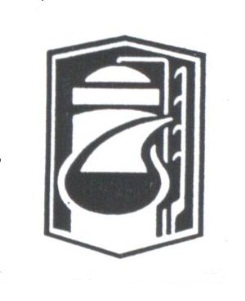  Российский профессиональный союз работников химических отраслей промышленностиТАТАРСТАНСКАЯ РЕСПУБЛИКАНСКАЯ ОРГАНИЗАЦИЯ420012, Казань,  ул. Муштари, 9,  Тел.: 236-96-95, 236-99-57, 236-97-34Факс: 236-99-57, 236-19-73E-mail: chemprof-rt@mail.ruwww.chemprof-rt.ru